Once completed please send to nextsteps@lincolnshirecvs.org.uk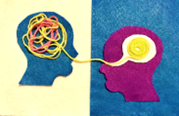   NEXT STEPS IN RECOVERY SERVICEDetails of person being referred (*indicates mandatory fields)Name * Address *Phone/s * Email Date of Birth *                                          NHS No.*Or, if this is not known-National Insurance Number *Gender (including prefer not to say) Ethnicity (including prefer not to say)Is (or has) this person in the justice system? * Name of GP Practice* In case of emergency contact:Substance(s) presently or historically used:* Present use (including abstinent from):*Historical use:*(We ask for this information as we do not always discuss a clients substance use if they do not want to but we require this information for our records)Brief background: Please tell us why you are referring this person to the Next Steps in Recovery Service? *Brief background: Please tell us why you are referring this person to the Next Steps in Recovery Service? *Brief background: Please tell us why you are referring this person to the Next Steps in Recovery Service? *What change do you/the referred person hope to achieve? (optional)What change do you/the referred person hope to achieve? (optional)What change do you/the referred person hope to achieve? (optional)Are any of the following affecting this person’s recovery? (Check as appropriate)Are any of the following affecting this person’s recovery? (Check as appropriate)Are any of the following affecting this person’s recovery? (Check as appropriate)Further information if available.Diagnosed mental health conditionPerceived poor mental healthLow confidence/self esteemPhysical healthChange in circumstanceBereavementOtherAre there any other organisations offering support? *Are there any other organisations offering support? *Are there any other organisations offering support? *Risk/ Concerns *Risk/ Concerns *Risk/ Concerns *Referrer details (person who we can update about this individual)Name* Role* Organisation* Address: How we can keep you updated* (please provide at least one point of contact):Phone: Referrer details (person who we can update about this individual)Name* Role* Organisation* Address: How we can keep you updated* (please provide at least one point of contact):Phone: Referrer details (person who we can update about this individual)Name* Role* Organisation* Address: How we can keep you updated* (please provide at least one point of contact):Phone: 